 REPUBLIKA HRVATSKA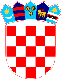 VUKOVARSKO-SRIJEMSKA ŽUPANIJA OPĆINA TOVARNIK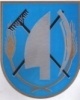  OPĆINSKA NAČELNICAKLASA: 007-01/20-01/02URBROJ: 2188/12-03/01-20-3Tovarnik, 9.3.2020.  Na temelju članka  29. Uredbe o kriterijima, mjerilima i postupcima financiranja i ugovaranja programa i projekata od interesa za opće dobro koje provode udruge (Narodne Novine, broj 26/15) a na prijedlog povjerenstva za ocjenu pristiglih prijava  za prioritetno područje „sport“ Načelnica Općine Tovarnik   dana 9.3.2020. d o n o s i ODLUKU O DODJELI FINANCIJSKIH SREDSTAVA PROJEKTIMA I PROGRAMIMA U SKLOPU NATJEČAJA ZA FINANCIRANJE PROGRAMA I PROJEKATA UDRUGA GRAĐANA IZ PRORAČUNA OPĆINE TOVARNIK U 2020. GODINII.Pravo na sufinanciranje odnosno financiranje programa i projekata udruga građana iz proračuna Općine Tovarnik za 2020. god. – prioritetno područje – SPORT   ostvarile  su udruge u sportu   kako slijedi: II.S naprijed navedenim Udrugama načelnica Općine Tovarnik će sklopiti Ugovor o dodjeli financijskih sredstava kojim će biti uređena prava i obveze kako davatelja tako i primatelja financijskih sredstava.  Udruge koje nisu dobile traženi iznos financiranja odnosno sufinanciranja , dužne su doći u Općinu Tovarnik radi revidiranja proračuna projekta koji je sastavni dio ugovora  i njegova usklađivanja s odobrenim financijskim sredstvima. ObrazloženjeDo 12. veljače 2020. na natječaj za financiranje programa i projekata udruga građana iz Proračuna Općine Tovarnik u 2020. godini-prioritetno područje SPORT, pristiglo je 15 prijava pograma odnosno projekata. Dana 27.2.2020. sastalo se povjerenstvo u sastavu Franjo Ćuk, Tomislav Mijić i Marta Balić, te otvorilo i bodovalo pristigle prijave koje  ispunjavaju   formalne uvjete natječaja te su  priložile   sve potrebne dokumente  i  ostvarile   iznos financiranja odnosno sufinanciranja kako je naprijed navedeno.   Uputa o pravnom lijekuUdruga koja je sudjelovala u prijavi na Javni natječaj  može podnijeti pisani prigovor zbog povrede utvrđenog postupka odobravanja financijske potpore Načelnici Općine Tovarnik koja će odlučiti o istome.Prigovor se može podnijeti u pisanom obliku Jedinstvenom upravnom odjelu Općine Tovarnik u roku od 8 dana od dana dostave obavijesti o  rezultatima prijave na Javni natječaj.Prigovor ne odgađa izvršenje ove Odluke niti daljnju provedbu postupka. NAČELNICA OPĆINE TOVARNIKRuža V. ŠijakovićDOSTAVITI:udruge iz toč. I. ove Odlukepismohrana, ovdjenaziv udruge-naziv projekta traženoodobreno1.N.K.“ SREMAC“, ILAČA- SEZONA 202090.000,00 kn80.000,00 kn2.N.K.“ SREMAC“, ILAČA-„ZELENA NOĆ“10.000,00 kn 10.000,00 kn3.N.K.“ SREMAC“, ILAČA-„POMOĆ VETERANIMA“ 15.000,00 kn 10.000,00 kn 4.KONJOGOJSKA UDRUGA, ILAČA -  „TEKUĆI TROŠKOVI 2020“ 20.000,00 kn15.000,00 kn5.KONJOGOJSKA UDRUGA, ILAČA- „UREĐENJE KUĆICE“ 30.000,00 kn20.000,00 kn 6.LOVAČKA UDRUGA „VEPAR“ , TOVARNIK – „FINANCIRANJE RADA 2020“ 37.852,00 kn32.000,00 kn7.N. K.“ HAJDUK“ TOVARNIK – „SEZONA 2020“ 90.000,00 kn80.000,00 kn8.N. K.“HAJDUK“, TOVARNIK – MALONOGOMETNI TURNIR10.000,00 kn10.000,00 kn9.NK „HAJDUK“ TOVANRNIK – MANIFESTACIJE 2020“10.000,00 kn5.000,00 kn10.NK „HAJDUK“ TOVANRNIK –„POMOĆ LIMAČIMA“ 10.000,00 kn 5.000,00 kn 11.LOVAČKO  DRUŠTVO „ZEC“, ILAČA – „TEKUĆI TROŠKOVI 2020“ 35.000,00 kn28.000,00 kn12.LOVAČKO  DRUŠTVO „ZEC“, ILAČA –„IZOBRAZBA LOVNIKA“ 4.000,00 kn 4.000,00 kn 13.STRELJAČKA UDRUGA „MARINKO PETRUŠIĆ“, TOVARNIK- „REDOVNO FINANCIRANJE 2020“9.400,00 kn7.000,00 kn14.TENISKI KLUB „AS“, TOVARNIK – SEZONA 2020“30.000,00 kn12.000,00 kn15.TENISKI KLUB  „ILAČA“ , ILAČA – „IZGRADNJA SPREMIŠTA“45.000,00 kn12.000,00 knUKUPNO: 446.252,00330.000,00